Maryland Retired School Personnel Association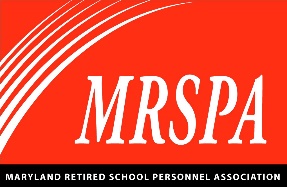 Fact SheetMRSPA:Is the ONLY organization in the state which works exclusively for retired school personnel to protect your defined benefit pension and retirement securityWas founded in 1945 by twenty-three retired teachers with the primary purpose of ensuring financial security for retired teachersIs affiliated with twenty-four local associations, including every county and Baltimore CityAdvocates for members’ interests in both Annapolis and Washington, DCIs represented on the Maryland Retirement/Pension System Board of TrusteesKeeps members informed with the MRSPA News, Consumer Connection, and Legislative UpdateCommunicates via the MRSPA website, Facebook, email, US mail, and telephoneCollaborates with other organizations that advocate for retirees and/or seniors, including AARP Maryland and United Seniors of MarylandSponsors an annual business meeting, a legislative workshop, and leadership trainingProvides scholarships to non-certificated and certificated Maryland public school system employees working to obtain teacher or other MSDE certificationOffers group travel to national and international destinations Encourages and provides socialization and community service activities with education colleaguesProvides benefits to members at discounted rates including identity theft protection; dental, vision, pet and long-term care insurance; financial planning; group legal service insurance; downsizing and moving assistance; home sale or purchase discount; SECU credit union membership; hearing assessment and hearing aid purchase plans; travel and car rental discounts; BJ’s membership; and Fast Park and Relax at BWIMembership:Join MRSPA for $50 a year  Join your local association for a small additional feeDiscounts dues (for first year,) if enrolled via dues deduction Contact MRSPA at:Toll-free phone: 877-625-6782                             * Local phone: 410-551-1517Email address: mrspa@mrspa.org                        * Website: www.mrspa.org                            * Facebook: www.facebook.com/mrspa1945